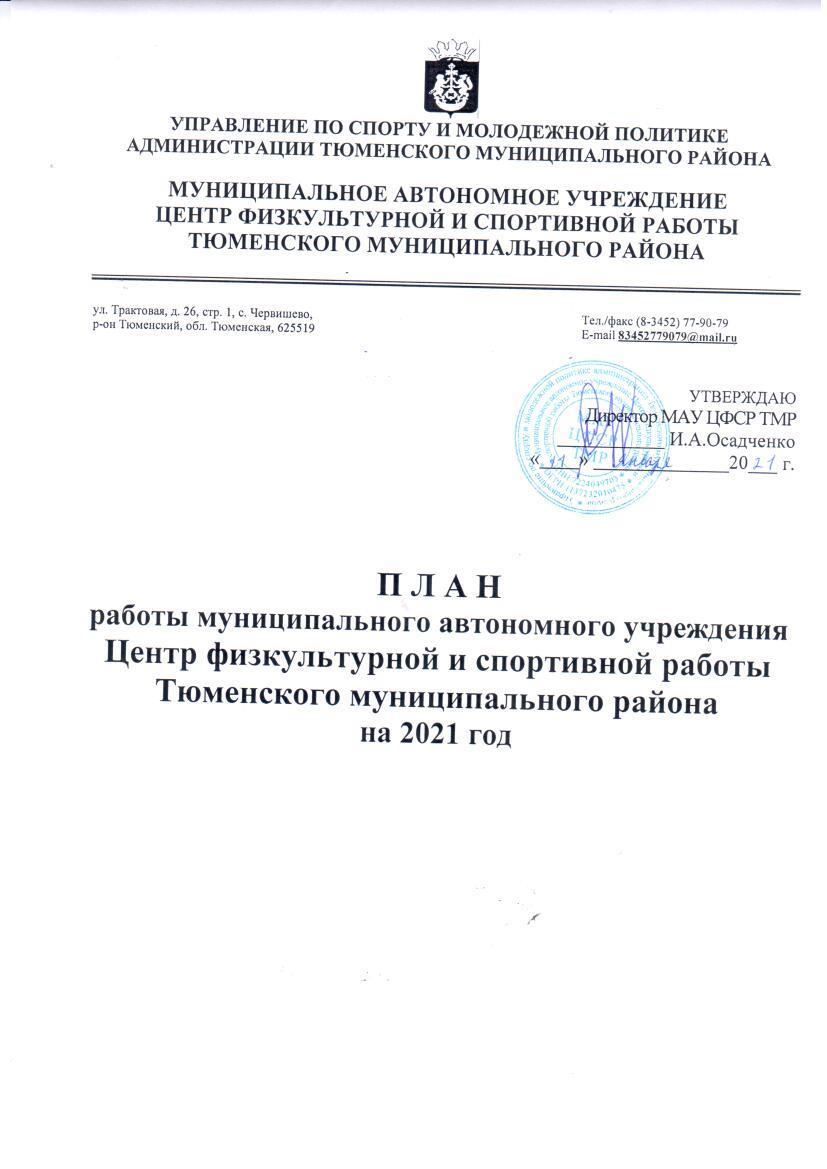 ЦЕЛИ, ЗАДАЧИ, НАПРАВЛЕНИЯ ДЕЯТЕЛЬНОСТИ на  2021 год1. Цель деятельности учреждения:развитие физической культуры и спорта среди различных групп населения, проживающего на территории Тюменского муниципального района.2. Основные Задачи:Задача 1: Обеспечить и защитить конституционные права граждан Российской Федерации, проживающих на территории Тюменского муниципального района, на развитие, занятость, отдых.Задача 2: Создать правовые, экономические и финансовые условия для свободного функционирования и развития Учреждения, граждан Российской Федерации, проживающих на территории Тюменского муниципального района.Задача 3: Создать условия соблюдения правовых гарантий и интересов участников правоотношений Учреждения.Задача 4: Соблюдать правовое положение участников правоотношений Учреждения, граждан Российской Федерации, проживающих на территории Тюменского муниципального района.3. Основные направления деятельности:Самостоятельная разработка, утверждение и реализация программ (положений, регламентов) физкультурно-спортивной направленности на основе стандартов оказания услуг (выполнения работ) с учетом запросов физических и юридических лиц, потребностей семьи, детских и юношеских общественных объединений и организаций, государства, особенностей социально-экономического развития региона.  Обеспечение организации и (или) проведения спортивных мероприятий (в том числе официальных: муниципальных, межмуниципальных, региональных, всероссийских) в сфере физической культуры и спорта для физических и юридических лиц с обеспечением информационного сопровождения об этих мероприятиях в порядке, установленном действующим законодательством Российской Федерации.Обеспечение развития массового спорта, организации работы по месту жительства граждан (работы, отдыха), а также привлечения граждан к регулярным занятиям физической культурой и спортом, с обеспечением информационного сопровождения в порядке, установленном действующим законодательством Российской Федерации. Организация и проведение тестирования граждан, проживающих на территории Тюменского муниципального района, по выполнению этими гражданами государственных требований к уровню физической их подготовленности при выполнении нормативов Всероссийского физкультурно-спортивного комплекса «Готов к труду и обороне» (ГТО) и видов испытаний (тестов), нормативов, требований к оценке уровня знаний и умений в области физической культуры и спорта.Осуществлять организацию отдыха получателей услуг в каникулярное время.Предоставление консультационных и методических услуг.I. ОРГАНИЗАЦИОННО-РЕГУЛИРУЮЩАЯ ДЕЯТЕЛЬНОСТЬ.II. ОРГАНИЗАЦИЯ ФИЗКУЛЬТУРНО-СПОРТИВНОЙ РАБОТЫ ПО МЕСТУ ЖИТЕЛЬСТВА.№п/пСодержаниеСрокиОтветственный11.   Циклограмма работы учреждения на 2021год:2Подготовка учреждения к занятиям в секциях и проведению физкультурных, спортивных мероприятий.Разработка, корректировка плана работы учреждения на 2021 г.ЯнварьАвгуст-сентябрьДиректорЗаместитель директора3Организация работы по оказанию услуг в сфере физической культуры и спорта (составление расписания занятий, проведение занятий, организация и проведение физкультурных, спортивных мероприятий по месту жительства и районных мероприятий, обеспечение методическим сопровождением деятельность специалистов).Октябрь,январь ДиректорЗаместитель директора инструкторы –методистыфизкультурной и спортивной работы по месту жительства4Ознакомление сотрудников с Муниципальным заданием на 2021 годянварьДиректор5- Подведение итогов работы за 2020 год Январь-февральДиректор6- Подготовка к организации летнего отдыха и занятости детей, молодежи и иных групп населения (составление: комплексной программы, расписание секций, планов работы летних спортивных площадок)  Март-майЗаместитель директораИнструкторы-методистыотдела физкультурной и спортивной работыпо месту жительства7- Реализация комплексной программы по организации летнего отдыха и занятости детейИюнь-августДиректорЗаместитель директораИнструкторы-методистыотдела физкультурной и спортивной работы8- Подведение итогов организации работы в летний периодАвгуст ДиректорЗаместитель директораИнструкторы-методистыотдела физкультурной и спортивной работы9- Мониторинг платных услуг (работ) оказываемых учреждениемДекабрьЗаместитель директораинструктор-методист102. Собрания трудового коллективаПо мере необходимостиДиректор113.  Совещания при директореИтоги контроля: срезы посещаемости занятий, соблюдение расписания занятий,  работа инструктора по спорту по заполнению журналов учета работы, достижения занимающихся, охват занимающихся мероприятиями, работа с несовершеннолетними, состоящими на учете в Банке данных семей и несовершеннолетних, участие спортсменов в районных соревнованиях. Организация, проведение, подведение итогов спортивных мероприятий разного уровня.Выполнение муниципального задания.Проверка готовности помещений к летней кампанииПо мере необходимостиДиректор№№№Название мероприятийСрокиОтветственныйОтветственный111Проведение профилактических мероприятийянварьДиректор,Заместитель директораИнструкторы-методисты отдела физкультурной и спортивной работы по месту жительства Инструкторы по спортуДиректор,Заместитель директораИнструкторы-методисты отдела физкультурной и спортивной работы по месту жительства Инструкторы по спорту222Подборка материала для проведения профилактических занятийянварьДиректор,Заместитель директораИнструкторы-методисты отдела физкультурной и спортивной работы по месту жительства Инструкторы по спортуДиректор,Заместитель директораИнструкторы-методисты отдела физкультурной и спортивной работы по месту жительства Инструкторы по спорту333Организация и проведение физкультурных, спортивных мероприятий (разработка проектов приказов по проведению мероприятий, подготовка отчетов по проведению мероприятий)январьДиректор,Заместитель директораИнструкторы-методисты отдела физкультурной и спортивной работы по месту жительства Инструкторы по спортуДиректор,Заместитель директораИнструкторы-методисты отдела физкультурной и спортивной работы по месту жительства Инструкторы по спорту444Мониторинг занятости несовершеннолетних учетной категорииянварьДиректор,Заместитель директораИнструкторы-методисты отдела физкультурной и спортивной работы по месту жительства Инструкторы по спортуДиректор,Заместитель директораИнструкторы-методисты отдела физкультурной и спортивной работы по месту жительства Инструкторы по спорту555Осуществление контроля за ведением журналов учета работы инструкторов по спорту, журналов посетителей, самостоятельно занимающихся, за организацией и проведением мероприятийянварьДиректор,Заместитель директораИнструкторы-методисты отдела физкультурной и спортивной работы по месту жительства Инструкторы по спортуДиректор,Заместитель директораИнструкторы-методисты отдела физкультурной и спортивной работы по месту жительства Инструкторы по спорту666Подготовка спортивных сооружений к занятиямянварьДиректор,Заместитель директораИнструкторы-методисты отдела физкультурной и спортивной работы по месту жительства Инструкторы по спортуДиректор,Заместитель директораИнструкторы-методисты отдела физкультурной и спортивной работы по месту жительства Инструкторы по спорту777Работа по набору в секции: объявления, реклама888Подготовка документации для качественного оказания услуги: планы работы учреждения,  составление расписания работы секций, журналы учета работы инструкторов по спорту, посетителей, самостоятельно занимающихся999Организация и направление спортсменов на районные соревнования101010Реализация совместных планов работы с социальными партнерами111111Присвоение юношеских разрядов по итогам соревнований121212Проведение профилактических мероприятийфевральЗаместитель директораИнструкторы-методисты отдела физкультурной и спортивной работы по месту жительства Инструкторы по спортуЗаместитель директораИнструкторы-методисты отдела физкультурной и спортивной работы по месту жительства Инструкторы по спорту131313Подборка материала для проведения профилактических занятийфевральЗаместитель директораИнструкторы-методисты отдела физкультурной и спортивной работы по месту жительства Инструкторы по спортуЗаместитель директораИнструкторы-методисты отдела физкультурной и спортивной работы по месту жительства Инструкторы по спорту141414Организация и проведение физкультурных, спортивных мероприятий (разработка проектов приказов по проведению мероприятий, подготовка отчетов по проведению мероприятий)февральЗаместитель директораИнструкторы-методисты отдела физкультурной и спортивной работы по месту жительства Инструкторы по спортуЗаместитель директораИнструкторы-методисты отдела физкультурной и спортивной работы по месту жительства Инструкторы по спорту151515Мониторинг занятость несовершеннолетних учетной категориифевральЗаместитель директораИнструкторы-методисты отдела физкультурной и спортивной работы по месту жительства Инструкторы по спортуЗаместитель директораИнструкторы-методисты отдела физкультурной и спортивной работы по месту жительства Инструкторы по спорту161616Осуществление контроля за ведением журналов учета работы инструкторов по спорту, за организацией и проведением мероприятийфевральЗаместитель директораИнструкторы-методисты отдела физкультурной и спортивной работы по месту жительства Инструкторы по спортуЗаместитель директораИнструкторы-методисты отдела физкультурной и спортивной работы по месту жительства Инструкторы по спорту181818Реализация совместных планов работы с социальными партнерамифевральЗаместитель директораИнструкторы-методисты отдела физкультурной и спортивной работы по месту жительства Инструкторы по спортуЗаместитель директораИнструкторы-методисты отдела физкультурной и спортивной работы по месту жительства Инструкторы по спорту191919Присвоение юношеских разрядов по итогам соревнованийфевральЗаместитель директораИнструкторы-методисты отдела физкультурной и спортивной работы по месту жительства Инструкторы по спортуЗаместитель директораИнструкторы-методисты отдела физкультурной и спортивной работы по месту жительства Инструкторы по спорту202020Проведение профилактических мероприятиймартЗаместитель директораИнструкторы-методисты отдела физкультурной и спортивной работы по месту жительства Инструкторы по спортуЗаместитель директораИнструкторы-методисты отдела физкультурной и спортивной работы по месту жительства Инструкторы по спорту212121Подборка материала для проведения профилактических занятиймартЗаместитель директораИнструкторы-методисты отдела физкультурной и спортивной работы по месту жительства Инструкторы по спортуЗаместитель директораИнструкторы-методисты отдела физкультурной и спортивной работы по месту жительства Инструкторы по спорту222222Организация и проведение физкультурных, спортивных мероприятий (разработка проектов приказов по проведению мероприятий, подготовка отчетов по проведению мероприятий)мартЗаместитель директораИнструкторы-методисты отдела физкультурной и спортивной работы по месту жительства Инструкторы по спортуЗаместитель директораИнструкторы-методисты отдела физкультурной и спортивной работы по месту жительства Инструкторы по спорту232323Мониторинг занятость несовершеннолетних учетной категориимартЗаместитель директораИнструкторы-методисты отдела физкультурной и спортивной работы по месту жительства Инструкторы по спортуЗаместитель директораИнструкторы-методисты отдела физкультурной и спортивной работы по месту жительства Инструкторы по спорту242424Контроль за ведением журналов учета работы инструкторов по спорту, журналов посетителей, самостоятельно занимающихся, осуществление контроля за проведением мероприятиймартЗаместитель директораИнструкторы-методисты отдела физкультурной и спортивной работы по месту жительства Инструкторы по спортуЗаместитель директораИнструкторы-методисты отдела физкультурной и спортивной работы по месту жительства Инструкторы по спорту252525Организация и направление спортсменов на районные соревнования262626Реализация совместных планов работы с социальными партнерами272727Присвоение юношеских разрядов по итогам соревнований282828Проведение профилактических мероприятийапрельЗаместитель директораИнструкторы-методисты отдела физкультурной и спортивной работы по месту жительства Инструкторы по спортуЗаместитель директораИнструкторы-методисты отдела физкультурной и спортивной работы по месту жительства Инструкторы по спорту292929Подборка материала для проведения профилактических занятийапрельЗаместитель директораИнструкторы-методисты отдела физкультурной и спортивной работы по месту жительства Инструкторы по спортуЗаместитель директораИнструкторы-методисты отдела физкультурной и спортивной работы по месту жительства Инструкторы по спорту303030Подготовка и сдача отчета о выполнении муниципального задания в части организации физкультурно-спортивной работы по месту жительства за 1 кварталапрельЗаместитель директораИнструкторы-методисты отдела физкультурной и спортивной работы по месту жительства Инструкторы по спортуЗаместитель директораИнструкторы-методисты отдела физкультурной и спортивной работы по месту жительства Инструкторы по спорту313131Оформление портфолио на инструкторов по спортуапрельЗаместитель директораИнструкторы-методисты отдела физкультурной и спортивной работы по месту жительства Инструкторы по спортуЗаместитель директораИнструкторы-методисты отдела физкультурной и спортивной работы по месту жительства Инструкторы по спорту323232Организация и проведение физкультурных, спортивных мероприятий (разработка проектов приказов по проведению мероприятий, подготовка отчетов по проведению мероприятий)апрельЗаместитель директораИнструкторы-методисты отдела физкультурной и спортивной работы по месту жительства Инструкторы по спортуЗаместитель директораИнструкторы-методисты отдела физкультурной и спортивной работы по месту жительства Инструкторы по спорту333333Мониторинг занятость несовершеннолетних учетной категорииапрельЗаместитель директораИнструкторы-методисты отдела физкультурной и спортивной работы по месту жительства Инструкторы по спортуЗаместитель директораИнструкторы-методисты отдела физкультурной и спортивной работы по месту жительства Инструкторы по спорту343434Осуществление контроля за ведением журналов учета работы инструкторов по спорту, журналов посетителей, самостоятельно занимающихся, за организацией и проведением мероприятийапрельЗаместитель директораИнструкторы-методисты отдела физкультурной и спортивной работы по месту жительства Инструкторы по спортуЗаместитель директораИнструкторы-методисты отдела физкультурной и спортивной работы по месту жительства Инструкторы по спорту353535Подготовка и сдача квартального отчета о выполнении конторольно-целевых показателей за 1 кварталапрельЗаместитель директораИнструкторы-методисты отдела физкультурной и спортивной работы по месту жительства Инструкторы по спортуЗаместитель директораИнструкторы-методисты отдела физкультурной и спортивной работы по месту жительства Инструкторы по спорту363636Организация и направление спортсменов на районные соревнования373737Реализация совместных планов работы с социальными партнерами383838Присвоение юношеских разрядов по итогам соревнований393939Организация итогового мероприятия учреждениямайЗаместитель директораИнструкторы-методисты отдела физкультурной и спортивной работы по месту жительства Инструктора по спортуЗаместитель директораИнструкторы-методисты отдела физкультурной и спортивной работы по месту жительства Инструктора по спорту404040Проведение профилактических мероприятиймайЗаместитель директораИнструкторы-методисты отдела физкультурной и спортивной работы по месту жительства Инструктора по спортуЗаместитель директораИнструкторы-методисты отдела физкультурной и спортивной работы по месту жительства Инструктора по спорту414141Подборка материала для проведения профилактических занятиймайЗаместитель директораИнструкторы-методисты отдела физкультурной и спортивной работы по месту жительства Инструктора по спортуЗаместитель директораИнструкторы-методисты отдела физкультурной и спортивной работы по месту жительства Инструктора по спорту424242Организация и проведение физкультурных, спортивных мероприятий (разработка проектов приказов по проведению мероприятий, подготовка отчетов по проведению мероприятий)майЗаместитель директораИнструкторы-методисты отдела физкультурной и спортивной работы по месту жительства Инструктора по спортуЗаместитель директораИнструкторы-методисты отдела физкультурной и спортивной работы по месту жительства Инструктора по спорту434343Мониторинг занятости несовершеннолетних учетной категориимайЗаместитель директораИнструкторы-методисты отдела физкультурной и спортивной работы по месту жительства Инструктора по спортуЗаместитель директораИнструкторы-методисты отдела физкультурной и спортивной работы по месту жительства Инструктора по спорту444444Подготовка к летней оздоровительной кампании (разработка методических папок по организации летних спортивных площадок, составление планов по охвату различными формами занятости  несовершеннолетних, в том числе ГОВ, иных групп населения, ознакомление с инструкциями по охране труда в рамках летней кампании) майЗаместитель директораИнструкторы-методисты отдела физкультурной и спортивной работы по месту жительства Инструктора по спортуЗаместитель директораИнструкторы-методисты отдела физкультурной и спортивной работы по месту жительства Инструктора по спорту454545Осуществление контроля за ведением журналов учета работы инструкторов по спорту, журналов посетителей, самостоятельно занимающихся, за организацией и проведением мероприятийЗаместитель директораИнструкторы-методисты отдела физкультурной и спортивной работы по месту жительства Инструктора по спортуЗаместитель директораИнструкторы-методисты отдела физкультурной и спортивной работы по месту жительства Инструктора по спорту464646Разработка программ летней занятости несовершеннолетних Заместитель директораИнструкторы-методисты отдела физкультурной и спортивной работы по месту жительства Инструктора по спортуЗаместитель директораИнструкторы-методисты отдела физкультурной и спортивной работы по месту жительства Инструктора по спорту474747Реализация совместных планов работы с социальными партнерамиЗаместитель директораИнструкторы-методисты отдела физкультурной и спортивной работы по месту жительства Инструктора по спортуЗаместитель директораИнструкторы-методисты отдела физкультурной и спортивной работы по месту жительства Инструктора по спорту484848Присвоение юношеских разрядов по итогам соревнованийЗаместитель директораИнструкторы-методисты отдела физкультурной и спортивной работы по месту жительства Инструктора по спортуЗаместитель директораИнструкторы-методисты отдела физкультурной и спортивной работы по месту жительства Инструктора по спорту494949Организация летней занятости различных групп населения (организация работы спортивной площадки, трудоустройства несовершеннолетних, проведение физкультурных, спортивных мероприятий)Июнь-августЗаместитель директораИнструкторы-методисты отдела физкультурной и спортивной работы по месту жительства Инструктора по спортуЗаместитель директораИнструкторы-методисты отдела физкультурной и спортивной работы по месту жительства Инструктора по спорту505050Организация и направление спортсменов на районные соревнованияИюнь-августЗаместитель директораИнструкторы-методисты отдела физкультурной и спортивной работы по месту жительства Инструктора по спортуЗаместитель директораИнструкторы-методисты отдела физкультурной и спортивной работы по месту жительства Инструктора по спорту515151Реализация совместных планов работы с социальными партнерамиИюнь-августЗаместитель директораИнструкторы-методисты отдела физкультурной и спортивной работы по месту жительства Инструктора по спортуЗаместитель директораИнструкторы-методисты отдела физкультурной и спортивной работы по месту жительства Инструктора по спорту525252Присвоение юношеских разрядов по итогам соревнованийИюнь-августЗаместитель директораИнструкторы-методисты отдела физкультурной и спортивной работы по месту жительства Инструктора по спортуЗаместитель директораИнструкторы-методисты отдела физкультурной и спортивной работы по месту жительства Инструктора по спорту535353Подготовка и сдача отчета о выполнении муниципального задания в части организации физкультурно-спортивной работы по месту жительства за 2 кварталиюльЗаместитель директораЗаместитель директора545454Подготовка и сдача квартального отчета о выполнении конторольно-целевых показателей за 2 кварталиюльЗаместитель директораЗаместитель директора555555Подготовка спортивных сооружений к занятиям АвгустДиректорЗаместительДиректора,Инструкторы-методистыотдела физкультурной и спортивной работы по месту жительства Инструктора по спортуДиректорЗаместительДиректора,Инструкторы-методистыотдела физкультурной и спортивной работы по месту жительства Инструктора по спорту565656Работа по набору в секции: объявления, реклама АвгустДиректорЗаместительДиректора,Инструкторы-методистыотдела физкультурной и спортивной работы по месту жительства Инструктора по спортуДиректорЗаместительДиректора,Инструкторы-методистыотдела физкультурной и спортивной работы по месту жительства Инструктора по спорту575757Корректировка документации для качественного оказания услуги: планы работы учреждения,  журналы учета работы инструкторов по спорту,  журналов посетителей, самостоятельно занимающихся АвгустЗаместитель директораИнструкторы-методисты отдела физкультурной и спортивной работы по месту жительстваЗаместитель директораИнструкторы-методисты отдела физкультурной и спортивной работы по месту жительства585858Подборка материала для проведения профилактических занятий АвгустЗаместитель директора,Инструкторы-методистыотдела физкультурной и спортивной работы по месту жительстваЗаместитель директора,Инструкторы-методистыотдела физкультурной и спортивной работы по месту жительства595959Проведение профилактических мероприятий АвгустИнструкторы-методисты отдела физкультурной и спортивной работы по месту жительстваИнструкторы-методисты отдела физкультурной и спортивной работы по месту жительства606060Обеспечение инструкторов по спорту журналами учета работы  АвгустИнструкторы по спортуИнструкторы по спорту616161Организация и проведение физкультурных, спортивных мероприятий (разработка проектов приказов по проведению мероприятий, подготовка отчетов по проведению мероприятий) АвгустИнструкторы-методистыотдела физкультурной и спортивной работы по месту жительстваИнструкторы-методистыотдела физкультурной и спортивной работы по месту жительства626262Осуществление контроля за ведением журналов учета работы инструкторов по спорту, журналов посетителей, самостоятельно занимающихся, за организацией и проведением мероприятий АвгустИнструкторы-методистыИнструкторы по спортуИнструкторы-методистыИнструкторы по спорту646464Организация Дней открытых дверейсентябрьДиректорЗаместитель директораИнструктор-методист ДиректорЗаместитель директораИнструктор-методист 656565Отчет об организации летней кампании сентябрьДиректорЗаместитель директораИнструктор-методист ДиректорЗаместитель директораИнструктор-методист 666666Комплектование групп на секциисентябрьЗаместитель директораИнструкторы-методисты отдела физкультурной и спортивной работыЗаместитель директораИнструкторы-методисты отдела физкультурной и спортивной работы676767Работа с инструкторами по спорту по ведению журналов учета работы инструктора по спортусентябрьИнструкторы по спортуИнструкторы по спорту686868Проведение мероприятий по охране трудасентябрьЗаместитель директора, Инструкторы-методистыотдела физкультурной и спортивной работыЗаместитель директора, Инструкторы-методистыотдела физкультурной и спортивной работы696969Организация родительских собраний в секциях сентябрьИнструктор-методист, Инструкторы по спортуИнструктор-методист, Инструкторы по спорту707070Проведение профилактических мероприятийсентябрьИнструкторы по спортуИнструкторы по спорту717171Подборка материала для проведения профилактических занятийсентябрьИнструкторы по спортуИнструкторы по спорту727272Организация и проведение физкультурных, спортивных мероприятий (разработка проектов приказов по проведению мероприятий, подготовка отчетов по проведению мероприятий)сентябрьИнструкторы-методисты отдела физкультурной и спортивной работыИнструкторы по спортуИнструкторы-методисты отдела физкультурной и спортивной работыИнструкторы по спорту737373Осуществление контроля за ведением журналов учета работы инструкторов по спорту, журналов посетителей, самостоятельно занимающихся, за организацией и проведением мероприятийсентябрьЗаместитель директора, начальник отделаИнструкторы-методистыотдела физкультурной и спортивной работыЗаместитель директора, начальник отделаИнструкторы-методистыотдела физкультурной и спортивной работы747474Реализация совместных планов работы с социальными партнерамисентябрь757575Присвоение юношеских разрядов по итогам соревнованийсентябрь767676Организация и направление спортсменов на районные соревнованиясентябрь777777Корректировка списков получателей услуг, расписания занятий.октябрьЗаместитель директора,Инструкторы-методисты отдела физкультурной и спортивной работы по месту жительстваИнструкторы по спортуЗаместитель директора,Инструкторы-методисты отдела физкультурной и спортивной работы по месту жительстваИнструкторы по спорту787878Подготовка и сдача отчета о выполнении муниципального задания в части организации физкультурно-спортивной работы по месту жительства за 3 кварталоктябрьЗаместитель директора,Инструкторы-методисты отдела физкультурной и спортивной работы по месту жительстваИнструкторы по спортуЗаместитель директора,Инструкторы-методисты отдела физкультурной и спортивной работы по месту жительстваИнструкторы по спорту797979Подготовка и сдача квартального отчета о выполнении конторольно-целевых показателей за 3 кварталоктябрьЗаместитель директора,Инструкторы-методисты отдела физкультурной и спортивной работы по месту жительстваИнструкторы по спортуЗаместитель директора,Инструкторы-методисты отдела физкультурной и спортивной работы по месту жительстваИнструкторы по спорту808080Отслеживание инструкторами по спорту посещения занятий воспитанниками, состоящими в банке данных семей и несовершеннолетних, участие в спортивных мероприятиях октябрьЗаместитель директора,Инструкторы-методисты отдела физкультурной и спортивной работы по месту жительстваИнструкторы по спортуЗаместитель директора,Инструкторы-методисты отдела физкультурной и спортивной работы по месту жительстваИнструкторы по спорту818181Проведение профилактических мероприятийоктябрьЗаместитель директора,Инструкторы-методисты отдела физкультурной и спортивной работы по месту жительстваИнструкторы по спортуЗаместитель директора,Инструкторы-методисты отдела физкультурной и спортивной работы по месту жительстваИнструкторы по спорту828282Подборка материала для проведения профилактических занятийоктябрьЗаместитель директора,Инструкторы-методисты отдела физкультурной и спортивной работы по месту жительстваИнструкторы по спортуЗаместитель директора,Инструкторы-методисты отдела физкультурной и спортивной работы по месту жительстваИнструкторы по спорту838383Оформление портфолио на инструкторов методистовоктябрьЗаместитель директора,Инструкторы-методисты отдела физкультурной и спортивной работы по месту жительстваИнструкторы по спортуЗаместитель директора,Инструкторы-методисты отдела физкультурной и спортивной работы по месту жительстваИнструкторы по спорту848484Организация и проведение физкультурных, спортивных мероприятий (разработка проектов приказов по проведению мероприятий, подготовка отчетов по проведению мероприятий)октябрьЗаместитель директора,Инструкторы-методисты отдела физкультурной и спортивной работы по месту жительстваИнструкторы по спортуЗаместитель директора,Инструкторы-методисты отдела физкультурной и спортивной работы по месту жительстваИнструкторы по спорту858585Осуществление контроля за ведением журналов учета работы инструкторов по спорту, журналов посетителей, самостоятельно занимающихся, за организацией и проведением мероприятийоктябрьЗаместитель директора,Инструкторы-методисты отдела физкультурной и спортивной работы по месту жительстваИнструкторы по спортуЗаместитель директора,Инструкторы-методисты отдела физкультурной и спортивной работы по месту жительстваИнструкторы по спорту868686Организация и направление спортсменов на районные соревнованияоктябрьЗаместитель директора,Инструкторы-методисты отдела физкультурной и спортивной работы по месту жительстваИнструкторы по спортуЗаместитель директора,Инструкторы-методисты отдела физкультурной и спортивной работы по месту жительстваИнструкторы по спорту878787Реализация совместных планов работы с социальными партнерамиоктябрьЗаместитель директора,Инструкторы-методисты отдела физкультурной и спортивной работы по месту жительстваИнструкторы по спортуЗаместитель директора,Инструкторы-методисты отдела физкультурной и спортивной работы по месту жительстваИнструкторы по спорту888888Присвоение юношеских разрядов по итогам соревнованийоктябрьЗаместитель директора,Инструкторы-методисты отдела физкультурной и спортивной работы по месту жительстваИнструкторы по спортуЗаместитель директора,Инструкторы-методисты отдела физкультурной и спортивной работы по месту жительстваИнструкторы по спорту898989Проведение профилактических мероприятийноябрьЗаместитель директора,Инструкторы-методистыотдела физкультурной и спортивной работы по месту жительства Инструкторы по спортуЗаместитель директора,Инструкторы-методистыотдела физкультурной и спортивной работы по месту жительства Инструкторы по спорту909090Подборка материала для проведения профилактических занятийноябрьЗаместитель директора,Инструкторы-методистыотдела физкультурной и спортивной работы по месту жительства Инструкторы по спортуЗаместитель директора,Инструкторы-методистыотдела физкультурной и спортивной работы по месту жительства Инструкторы по спорту919191Оформление портфолио на инструкторов по спортуноябрьЗаместитель директора,Инструкторы-методистыотдела физкультурной и спортивной работы по месту жительства Инструкторы по спортуЗаместитель директора,Инструкторы-методистыотдела физкультурной и спортивной работы по месту жительства Инструкторы по спорту929292Организация и проведение физкультурных, спортивных мероприятий (разработка проектов приказов по проведению мероприятий, подготовка отчетов по проведению мероприятий)ноябрьЗаместитель директора,Инструкторы-методистыотдела физкультурной и спортивной работы по месту жительства Инструкторы по спортуЗаместитель директора,Инструкторы-методистыотдела физкультурной и спортивной работы по месту жительства Инструкторы по спорту939393Мониторинг занятость несовершеннолетних учетной категорииноябрьЗаместитель директора,Инструкторы-методистыотдела физкультурной и спортивной работы по месту жительства Инструкторы по спортуЗаместитель директора,Инструкторы-методистыотдела физкультурной и спортивной работы по месту жительства Инструкторы по спорту949494Осуществление контроля за ведением журналов учета работы инструкторов по спорту, за организацией и проведением мероприятийноябрьЗаместитель директора,Инструкторы-методистыотдела физкультурной и спортивной работы по месту жительства Инструкторы по спортуЗаместитель директора,Инструкторы-методистыотдела физкультурной и спортивной работы по месту жительства Инструкторы по спорту959595Организация и направление спортсменов на районные соревнованияноябрьЗаместитель директора,Инструкторы-методистыотдела физкультурной и спортивной работы по месту жительства Инструкторы по спортуЗаместитель директора,Инструкторы-методистыотдела физкультурной и спортивной работы по месту жительства Инструкторы по спорту969696Реализация совместных планов работы с социальными партнераминоябрьЗаместитель директора,Инструкторы-методистыотдела физкультурной и спортивной работы по месту жительства Инструкторы по спортуЗаместитель директора,Инструкторы-методистыотдела физкультурной и спортивной работы по месту жительства Инструкторы по спорту979797Присвоение юношеских разрядов по итогам соревнованийноябрьЗаместитель директора,Инструкторы-методистыотдела физкультурной и спортивной работы по месту жительства Инструкторы по спортуЗаместитель директора,Инструкторы-методистыотдела физкультурной и спортивной работы по месту жительства Инструкторы по спорту989898Проведение профилактических мероприятийдекабрьЗаместитель директора,Инструкторы-методистыотдела физкультурной и спортивной работы по месту жительстваИнструкторы по спортуЗаместитель директора,Инструкторы-методистыотдела физкультурной и спортивной работы по месту жительстваИнструкторы по спорту999999Подборка материала для проведения профилактических занятийдекабрьЗаместитель директора,Инструкторы-методистыотдела физкультурной и спортивной работы по месту жительстваИнструкторы по спортуЗаместитель директора,Инструкторы-методистыотдела физкультурной и спортивной работы по месту жительстваИнструкторы по спорту100100100Отчет по выполнению муниципального задания в части организации физкультурно-спортивной работы по месту жительства за 4 квартал, годдекабрьЗаместитель директора,Инструкторы-методистыотдела физкультурной и спортивной работы по месту жительстваИнструкторы по спортуЗаместитель директора,Инструкторы-методистыотдела физкультурной и спортивной работы по месту жительстваИнструкторы по спорту101101101Оформление портфолио на инструкторов по спортудекабрьЗаместитель директора,Инструкторы-методистыотдела физкультурной и спортивной работы по месту жительстваИнструкторы по спортуЗаместитель директора,Инструкторы-методистыотдела физкультурной и спортивной работы по месту жительстваИнструкторы по спорту102102102Организация и проведение физкультурных, спортивных мероприятий (разработка проектов приказов по проведению мероприятий, подготовка отчетов по проведению мероприятий)декабрьЗаместитель директора,Инструкторы-методистыотдела физкультурной и спортивной работы по месту жительстваИнструкторы по спортуЗаместитель директора,Инструкторы-методистыотдела физкультурной и спортивной работы по месту жительстваИнструкторы по спорту103103103Отчеты квартальный и годовой о выполнении контрольно-целевых показателейдекабрьЗаместитель директора,Инструкторы-методистыотдела физкультурной и спортивной работы по месту жительстваИнструкторы по спортуЗаместитель директора,Инструкторы-методистыотдела физкультурной и спортивной работы по месту жительстваИнструкторы по спорту104104104Мониторинг занятость несовершеннолетних учетной категориидекабрьЗаместитель директора,Инструкторы-методистыотдела физкультурной и спортивной работы по месту жительстваИнструкторы по спортуЗаместитель директора,Инструкторы-методистыотдела физкультурной и спортивной работы по месту жительстваИнструкторы по спорту105105105Осуществление контроля за ведением журналов учета работы инструкторов по спорту, журналов посетителей, самостоятельно занимающихся, за организацией и проведением мероприятийдекабрьЗаместитель директора,Инструкторы-методистыотдела физкультурной и спортивной работы по месту жительстваИнструкторы по спортуЗаместитель директора,Инструкторы-методистыотдела физкультурной и спортивной работы по месту жительстваИнструкторы по спорту106106106Организация и направление спортсменов на районные соревнованиядекабрьЗаместитель директора,Инструкторы-методистыотдела физкультурной и спортивной работы по месту жительстваИнструкторы по спортуЗаместитель директора,Инструкторы-методистыотдела физкультурной и спортивной работы по месту жительстваИнструкторы по спорту107107107Реализация совместных планов работы с социальными партнерамидекабрьЗаместитель директора,Инструкторы-методистыотдела физкультурной и спортивной работы по месту жительстваИнструкторы по спортуЗаместитель директора,Инструкторы-методистыотдела физкультурной и спортивной работы по месту жительстваИнструкторы по спорту108108108Присвоение юношеских разрядов по итогам соревнованийдекабрьЗаместитель директора,Инструкторы-методистыотдела физкультурной и спортивной работы по месту жительстваИнструкторы по спортуЗаместитель директора,Инструкторы-методистыотдела физкультурной и спортивной работы по месту жительстваИнструкторы по спортуIII. ОРГАНИЗАЦИЯ ПРАВОВОЙ И МЕТОДИЧЕСКОЙ РАБОТЫ.III. ОРГАНИЗАЦИЯ ПРАВОВОЙ И МЕТОДИЧЕСКОЙ РАБОТЫ.III. ОРГАНИЗАЦИЯ ПРАВОВОЙ И МЕТОДИЧЕСКОЙ РАБОТЫ.III. ОРГАНИЗАЦИЯ ПРАВОВОЙ И МЕТОДИЧЕСКОЙ РАБОТЫ.III. ОРГАНИЗАЦИЯ ПРАВОВОЙ И МЕТОДИЧЕСКОЙ РАБОТЫ.III. ОРГАНИЗАЦИЯ ПРАВОВОЙ И МЕТОДИЧЕСКОЙ РАБОТЫ.III. ОРГАНИЗАЦИЯ ПРАВОВОЙ И МЕТОДИЧЕСКОЙ РАБОТЫ.1.1.Содействие повышению квалификации и профессионального мастерства специалистов и руководителей отраслиСодействие повышению квалификации и профессионального мастерства специалистов и руководителей отраслиВ течение годаВ течение годаЗаместитель директораНачальник отдела правовой и методической работы1.1.1.1.Оказание содействия в курсовой подготовке специалистов, педагогов и руководителей отраслиОказание содействия в курсовой подготовке специалистов, педагогов и руководителей отраслиВ течение годаВ течение годаЗаместитель директораНачальник отдела правовой и методической работы1.2.1.2.Оказание содействия в реализации нормативно-правовых вопросовОказание содействия в реализации нормативно-правовых вопросовВ течение годаВ течение годаЗаместитель директораНачальник отдела правовой и методической работы1.3.1.3.Оказание содействия специалистам, учреждениям отрасли в подготовке к участию в районных, областных, всероссийских конкурсах (по запросу учредителя)Оказание содействия специалистам, учреждениям отрасли в подготовке к участию в районных, областных, всероссийских конкурсах (по запросу учредителя)В течение годаВ течение годаЗаместитель директораНачальник отдела правовой и методической работы1.4.1.4.Организация и проведение обучающих семинаров, мастер-классов и т.д.Организация и проведение обучающих семинаров, мастер-классов и т.д.В течение годаВ течение годаЗаместитель директораНачальник отдела правовой и методической работы2.1.2.1.Индивидуальные консультации по направлениям деятельности отраслиИндивидуальные консультации по направлениям деятельности отраслиВ течение годаВ течение годаЗаместитель директораНачальник отдела правовой и методической работы2.2.Нормативно-правовое и программно-методическое обеспечение учреждений отраслиНормативно-правовое и программно-методическое обеспечение учреждений отрасли11Создание нормативно-правой и программно-методической базыСоздание нормативно-правой и программно-методической базыПостоянноПостоянноЗаместитель директораНачальник отдела правовой и  методической работы22Оказание помощи в разработке программ развития (деятельности) учреждений, образовательных программ специалистов, воспитательных программ, комплексных программ по организации летнего отдыха детей, иных документов определяющих деятельность учреждения и его сотрудников.Оказание помощи в разработке программ развития (деятельности) учреждений, образовательных программ специалистов, воспитательных программ, комплексных программ по организации летнего отдыха детей, иных документов определяющих деятельность учреждения и его сотрудников.В течение годаВ течение годаЗаместитель директораНачальник отдела правовой и  методической работы33Обобщение и распространение опыта работы:- создание методического комплекса «педагогической копилки»: разработка открытых занятий, дидактических материалов, бесед, мероприятий по формированию гражданско-патриотического, нравственного воспитания, привитию культуры поведения, мероприятий, направленных на профилактику девиантного поведения несовершеннолетних;- разработка образцов документов: устава муниципального учреждения, положения по оказанию платных услуг (работ) и иных документов Обобщение и распространение опыта работы:- создание методического комплекса «педагогической копилки»: разработка открытых занятий, дидактических материалов, бесед, мероприятий по формированию гражданско-патриотического, нравственного воспитания, привитию культуры поведения, мероприятий, направленных на профилактику девиантного поведения несовершеннолетних;- разработка образцов документов: устава муниципального учреждения, положения по оказанию платных услуг (работ) и иных документов В течение годаВ течение годаЗаместитель директораНачальник отдела правовой и  методической работы44Индивидуальные консультации по вопросам оформления, ведения документации и деятельности учреждения, деятельности работниковИндивидуальные консультации по вопросам оформления, ведения документации и деятельности учреждения, деятельности работниковВ течение годаВ течение годаЗаместитель директораНачальник отдела правовой и  методической работы33 Обеспечение деятельности МАУ ЦФСР ТМР: Обеспечение деятельности МАУ ЦФСР ТМР:11Формирование анализа и отчета по организации летней занятости детей учреждения Формирование анализа и отчета по организации летней занятости детей учреждения Август -СентябрьАвгуст -СентябрьЗаместитель директораНачальник отдела правовой и методической работыСпециалисты отдела правовой и методической работы22Подбор методической и правовой литературы по различным направлениям деятельности учрежденияПодбор методической и правовой литературы по различным направлениям деятельности учрежденияСентябрь-октябрьСентябрь-октябрьЗаместитель директораНачальник отдела правовой и методической работыСпециалисты отдела правовой и методической работы33Оказание содействия в работе инструкторов-методистов, инструкторов по спорту по самообразованию (подбор материала, распространение современных технологий по видам спорта)Оказание содействия в работе инструкторов-методистов, инструкторов по спорту по самообразованию (подбор материала, распространение современных технологий по видам спорта)В течение годаВ течение годаЗаместитель директораНачальник отдела правовой и методической работыСпециалисты отдела правовой и методической работы44Разработка комплексной программы несовершеннолетних.  Разработка сценариев, форм и методик для реализации программыРазработка комплексной программы несовершеннолетних.  Разработка сценариев, форм и методик для реализации программымартмартЗаместитель директораНачальник отдела правовой и методической работыСпециалисты отдела правовой и методической работы55Отчет о выполнении муниципального задания в части организации правовой и методической работыОтчет о выполнении муниципального задания в части организации правовой и методической работыЕжеквартальноЕжеквартальноЗаместитель директораНачальник отдела правовой и методической работыСпециалисты отдела правовой и методической работы66Консультации инструкторов-методистов, инструкторов по спорту по совершенствованию планирования воспитательной работы, программированию, составлению сценариев, разработке занятий с воспитанникамиКонсультации инструкторов-методистов, инструкторов по спорту по совершенствованию планирования воспитательной работы, программированию, составлению сценариев, разработке занятий с воспитанникамиВ течение годаВ течение годаЗаместитель директораНачальник отдела правовой и методической работыСпециалисты отдела правовой и методической работы77Работа с молодыми специалистами по методике проведения занятий, внедрению современных технологий на занятии с воспитанникамиРабота с молодыми специалистами по методике проведения занятий, внедрению современных технологий на занятии с воспитанникамиВ течение годаВ течение годаЗаместитель директораНачальник отдела правовой и методической работыСпециалисты отдела правовой и методической работыIV. РАБОТА ПО ОРГАНИЗАЦИИ И ПРОВЕДЕНИЮ СПОРТИВНЫХ МЕРОПРИЯТИЙ НА ТЕРРИТОРИИ ТМР IV. РАБОТА ПО ОРГАНИЗАЦИИ И ПРОВЕДЕНИЮ СПОРТИВНЫХ МЕРОПРИЯТИЙ НА ТЕРРИТОРИИ ТМР IV. РАБОТА ПО ОРГАНИЗАЦИИ И ПРОВЕДЕНИЮ СПОРТИВНЫХ МЕРОПРИЯТИЙ НА ТЕРРИТОРИИ ТМР IV. РАБОТА ПО ОРГАНИЗАЦИИ И ПРОВЕДЕНИЮ СПОРТИВНЫХ МЕРОПРИЯТИЙ НА ТЕРРИТОРИИ ТМР IV. РАБОТА ПО ОРГАНИЗАЦИИ И ПРОВЕДЕНИЮ СПОРТИВНЫХ МЕРОПРИЯТИЙ НА ТЕРРИТОРИИ ТМР IV. РАБОТА ПО ОРГАНИЗАЦИИ И ПРОВЕДЕНИЮ СПОРТИВНЫХ МЕРОПРИЯТИЙ НА ТЕРРИТОРИИ ТМР IV. РАБОТА ПО ОРГАНИЗАЦИИ И ПРОВЕДЕНИЮ СПОРТИВНЫХ МЕРОПРИЯТИЙ НА ТЕРРИТОРИИ ТМР №                     Название мероприятийНазвание мероприятийНазвание мероприятийСрокиСрокиОтветственный1Разработка проектов договоров с партнёрами по организации районных физкультурных и спортивных мероприятийРазработка проектов договоров с партнёрами по организации районных физкультурных и спортивных мероприятийРазработка проектов договоров с партнёрами по организации районных физкультурных и спортивных мероприятийВ течение годаВ течение годаДиректорНачальник отдела по организации и проведению мероприятий Специалист отдела по организации и проведению мероприятий2Участие в физкультурных и спортивных мероприятиях, включенных в Единый календарный план межрегиональных, всероссийских и международных физкультурных мероприятий и спортивных мероприятийУчастие в физкультурных и спортивных мероприятиях, включенных в Единый календарный план межрегиональных, всероссийских и международных физкультурных мероприятий и спортивных мероприятийУчастие в физкультурных и спортивных мероприятиях, включенных в Единый календарный план межрегиональных, всероссийских и международных физкультурных мероприятий и спортивных мероприятийВ течение годаВ течение годаДиректорНачальник отдела по организации и проведению мероприятий Специалист отдела по организации и проведению мероприятий3Участие в физкультурных и спортивных мероприятиях, включенных в календарный план физкультурных мероприятий и спортивных мероприятий Тюменской областиУчастие в физкультурных и спортивных мероприятиях, включенных в календарный план физкультурных мероприятий и спортивных мероприятий Тюменской областиУчастие в физкультурных и спортивных мероприятиях, включенных в календарный план физкультурных мероприятий и спортивных мероприятий Тюменской областиВ течение годаВ течение годаДиректорНачальник отдела по организации и проведению мероприятий Специалист отдела по организации и проведению мероприятий4Организация и проведение физкультурных и спортивных мероприятий, включенных в календарный план мероприятий в сфере физической культуры и спорта управления по спорту и молодежной политике АТМРОрганизация и проведение физкультурных и спортивных мероприятий, включенных в календарный план мероприятий в сфере физической культуры и спорта управления по спорту и молодежной политике АТМРОрганизация и проведение физкультурных и спортивных мероприятий, включенных в календарный план мероприятий в сфере физической культуры и спорта управления по спорту и молодежной политике АТМРВ течение годаВ течение годаДиректорНачальник отдела по организации и проведению мероприятий Специалист отдела по организации и проведению мероприятий5Информирование граждан о ходе проведения мероприятий на сайте МАУ ЦФСР ТМРИнформирование граждан о ходе проведения мероприятий на сайте МАУ ЦФСР ТМРИнформирование граждан о ходе проведения мероприятий на сайте МАУ ЦФСР ТМРВ течение годаВ течение годаСпециалист по кадровому делопроизводствуV. РАБОТА ПО РЕАЛИЗАЦИИ ВСЕРОССИЙСКОГО ФИЗКУЛЬТУРНО-СПОРТИВНОГО КОМПЛЕКСА «ГОТОВ К ТРУДУ И ОБОРОНЕ» (ВФСК (ГТО) ТМРV. РАБОТА ПО РЕАЛИЗАЦИИ ВСЕРОССИЙСКОГО ФИЗКУЛЬТУРНО-СПОРТИВНОГО КОМПЛЕКСА «ГОТОВ К ТРУДУ И ОБОРОНЕ» (ВФСК (ГТО) ТМРV. РАБОТА ПО РЕАЛИЗАЦИИ ВСЕРОССИЙСКОГО ФИЗКУЛЬТУРНО-СПОРТИВНОГО КОМПЛЕКСА «ГОТОВ К ТРУДУ И ОБОРОНЕ» (ВФСК (ГТО) ТМРV. РАБОТА ПО РЕАЛИЗАЦИИ ВСЕРОССИЙСКОГО ФИЗКУЛЬТУРНО-СПОРТИВНОГО КОМПЛЕКСА «ГОТОВ К ТРУДУ И ОБОРОНЕ» (ВФСК (ГТО) ТМРV. РАБОТА ПО РЕАЛИЗАЦИИ ВСЕРОССИЙСКОГО ФИЗКУЛЬТУРНО-СПОРТИВНОГО КОМПЛЕКСА «ГОТОВ К ТРУДУ И ОБОРОНЕ» (ВФСК (ГТО) ТМРV. РАБОТА ПО РЕАЛИЗАЦИИ ВСЕРОССИЙСКОГО ФИЗКУЛЬТУРНО-СПОРТИВНОГО КОМПЛЕКСА «ГОТОВ К ТРУДУ И ОБОРОНЕ» (ВФСК (ГТО) ТМРV. РАБОТА ПО РЕАЛИЗАЦИИ ВСЕРОССИЙСКОГО ФИЗКУЛЬТУРНО-СПОРТИВНОГО КОМПЛЕКСА «ГОТОВ К ТРУДУ И ОБОРОНЕ» (ВФСК (ГТО) ТМР1Организация работы судейской коллегии Центра тестированияОрганизация работы судейской коллегии Центра тестированияОрганизация работы судейской коллегии Центра тестированияВ течение годаВ течение годаДиректор,Руководитель центра тестирования,Специалисты центра тестирования 2Обновление информационных стендов ВФСК ГТО в местах тестирования, образовательных учреждениях, учреждениях отрасли спорта и молодежной политики, администрациях муниципальных образований Тюменского муниципального района, предприятиях и организациях районаОбновление информационных стендов ВФСК ГТО в местах тестирования, образовательных учреждениях, учреждениях отрасли спорта и молодежной политики, администрациях муниципальных образований Тюменского муниципального района, предприятиях и организациях районаОбновление информационных стендов ВФСК ГТО в местах тестирования, образовательных учреждениях, учреждениях отрасли спорта и молодежной политики, администрациях муниципальных образований Тюменского муниципального района, предприятиях и организациях районаВ течение годаВ течение годаДиректор,Руководитель центра тестирования,Специалисты центра тестирования 3Создание условий по оказанию консультационной и методической помощи гражданам, проживающим на территориях ТМР (Онохинское МО, Червишевское МО, Успенское МО, Московское МО, Салаирское МО, Наримановское МО, Новотарманское МО, Переваловское МО, Кулаковское МО, Каменское МО, Горьковское МО) физкультурно-спортивным, общественным и иным организациям, осуществляющим свою уставную деятельность на территории ТМР, в подготовке к выполнению видов испытаний (тестов), нормативов, требований к оценке уровня знаний и умений в области физической культуры и спортаСоздание условий по оказанию консультационной и методической помощи гражданам, проживающим на территориях ТМР (Онохинское МО, Червишевское МО, Успенское МО, Московское МО, Салаирское МО, Наримановское МО, Новотарманское МО, Переваловское МО, Кулаковское МО, Каменское МО, Горьковское МО) физкультурно-спортивным, общественным и иным организациям, осуществляющим свою уставную деятельность на территории ТМР, в подготовке к выполнению видов испытаний (тестов), нормативов, требований к оценке уровня знаний и умений в области физической культуры и спортаСоздание условий по оказанию консультационной и методической помощи гражданам, проживающим на территориях ТМР (Онохинское МО, Червишевское МО, Успенское МО, Московское МО, Салаирское МО, Наримановское МО, Новотарманское МО, Переваловское МО, Кулаковское МО, Каменское МО, Горьковское МО) физкультурно-спортивным, общественным и иным организациям, осуществляющим свою уставную деятельность на территории ТМР, в подготовке к выполнению видов испытаний (тестов), нормативов, требований к оценке уровня знаний и умений в области физической культуры и спортаВ течение годаВ течение годаДиректор,Руководитель центра тестирования,Специалисты центра тестирования 4Осуществление тестирования граждан, проживающих на территории ТМР (Онохинское МО, Червишевское МО, Успенское МО, Московское МО, Салаирское МО, Наримановское МО, Новотарманское МО, Переваловское МО, Кулаковское МО, Каменское МО, Горьковское МО) по выполнению государственных требований к уровню физической подготовленности и оценке уровня их знаний и уменийОсуществление тестирования граждан, проживающих на территории ТМР (Онохинское МО, Червишевское МО, Успенское МО, Московское МО, Салаирское МО, Наримановское МО, Новотарманское МО, Переваловское МО, Кулаковское МО, Каменское МО, Горьковское МО) по выполнению государственных требований к уровню физической подготовленности и оценке уровня их знаний и уменийОсуществление тестирования граждан, проживающих на территории ТМР (Онохинское МО, Червишевское МО, Успенское МО, Московское МО, Салаирское МО, Наримановское МО, Новотарманское МО, Переваловское МО, Кулаковское МО, Каменское МО, Горьковское МО) по выполнению государственных требований к уровню физической подготовленности и оценке уровня их знаний и уменийВ течение годаВ течение годаДиректор,Руководитель центра тестирования,Специалисты центра тестирования 5Ведение учета результатов тестирования граждан, проживающих на территории ТМР (Онохинское МО, Червишевское МО, Успенское МО, Московское МО, Салаирское МО, Наримановское МО, Новотарманское МО, Переваловское МО, Кулаковское МО, Каменское МО, Горьковское МО) формирование протоколов выполнения нормативов комплекса ГТО, обеспечение передачи их данных для обобщения в соответствии с требованиями Порядка организации и проведения тестированияВедение учета результатов тестирования граждан, проживающих на территории ТМР (Онохинское МО, Червишевское МО, Успенское МО, Московское МО, Салаирское МО, Наримановское МО, Новотарманское МО, Переваловское МО, Кулаковское МО, Каменское МО, Горьковское МО) формирование протоколов выполнения нормативов комплекса ГТО, обеспечение передачи их данных для обобщения в соответствии с требованиями Порядка организации и проведения тестированияВедение учета результатов тестирования граждан, проживающих на территории ТМР (Онохинское МО, Червишевское МО, Успенское МО, Московское МО, Салаирское МО, Наримановское МО, Новотарманское МО, Переваловское МО, Кулаковское МО, Каменское МО, Горьковское МО) формирование протоколов выполнения нормативов комплекса ГТО, обеспечение передачи их данных для обобщения в соответствии с требованиями Порядка организации и проведения тестированияВ течение годаВ течение годаДиректор,Руководитель центра тестирования,Специалисты центра тестирования 6Внесение данных граждан, проживающих на территории ТМР (Онохинское МО, Червишевское МО, Успенское МО, Московское МО, Салаирское МО, Наримановское МО, Новотарманское МО, Переваловское МО, Кулаковское МО, Каменское МО, Горьковское МО) результатов тестирования в автоматизированную информационную систему комплекса ГТОВнесение данных граждан, проживающих на территории ТМР (Онохинское МО, Червишевское МО, Успенское МО, Московское МО, Салаирское МО, Наримановское МО, Новотарманское МО, Переваловское МО, Кулаковское МО, Каменское МО, Горьковское МО) результатов тестирования в автоматизированную информационную систему комплекса ГТОВнесение данных граждан, проживающих на территории ТМР (Онохинское МО, Червишевское МО, Успенское МО, Московское МО, Салаирское МО, Наримановское МО, Новотарманское МО, Переваловское МО, Кулаковское МО, Каменское МО, Горьковское МО) результатов тестирования в автоматизированную информационную систему комплекса ГТОВ течение годаВ течение годаДиректор,Руководитель центра тестирования,Специалисты центра тестирования 7Участие в мероприятиях комплекса ГТО, включенных в Единый календарный план межрегиональных, всероссийских и международных физкультурных мероприятий и спортивных мероприятийУчастие в мероприятиях комплекса ГТО, включенных в Единый календарный план межрегиональных, всероссийских и международных физкультурных мероприятий и спортивных мероприятийУчастие в мероприятиях комплекса ГТО, включенных в Единый календарный план межрегиональных, всероссийских и международных физкультурных мероприятий и спортивных мероприятийВ течение годаВ течение годаДиректор,Руководитель центра тестирования,Специалисты центра тестирования 8Участие в мероприятиях комплекса ГТО, включенных в календарный план физкультурных мероприятий и спортивных мероприятий Тюменской областиУчастие в мероприятиях комплекса ГТО, включенных в календарный план физкультурных мероприятий и спортивных мероприятий Тюменской областиУчастие в мероприятиях комплекса ГТО, включенных в календарный план физкультурных мероприятий и спортивных мероприятий Тюменской областиВ течение годаВ течение годаДиректор,Руководитель центра тестирования,Специалисты центра тестирования 9Организация и проведение мероприятий комплекса ГТО, включенных в календарный план мероприятий в сфере физической культуры и спорта управления по спорту и молодежной политике АТМРОрганизация и проведение мероприятий комплекса ГТО, включенных в календарный план мероприятий в сфере физической культуры и спорта управления по спорту и молодежной политике АТМРОрганизация и проведение мероприятий комплекса ГТО, включенных в календарный план мероприятий в сфере физической культуры и спорта управления по спорту и молодежной политике АТМРВ течение годаВ течение годаДиректор,Руководитель центра тестирования,Специалисты центра тестирования 10Взаимодействие с органами государственной власти, органами местного самоуправления, физкультурно-спортивными, общественными и иными организациями в вопросах внедрения комплекса ГТО, проведения мероприятий комплекса ГТОВзаимодействие с органами государственной власти, органами местного самоуправления, физкультурно-спортивными, общественными и иными организациями в вопросах внедрения комплекса ГТО, проведения мероприятий комплекса ГТОВзаимодействие с органами государственной власти, органами местного самоуправления, физкультурно-спортивными, общественными и иными организациями в вопросах внедрения комплекса ГТО, проведения мероприятий комплекса ГТОВ течение годаВ течение годаДиректор,Руководитель центра тестирования,Специалисты центра тестирования 11Участие во Всероссийском конкурсе «Комплекс ГТО – путь к здоровью и успеху: лучшая организация по внедрению Всероссийского физкультурно-спортивного комплекса «Готов к труду и обороне» (ГТО)»Участие во Всероссийском конкурсе «Комплекс ГТО – путь к здоровью и успеху: лучшая организация по внедрению Всероссийского физкультурно-спортивного комплекса «Готов к труду и обороне» (ГТО)»Участие во Всероссийском конкурсе «Комплекс ГТО – путь к здоровью и успеху: лучшая организация по внедрению Всероссийского физкультурно-спортивного комплекса «Готов к труду и обороне» (ГТО)»Август-сентябрьАвгуст-сентябрьДиректор,Руководитель центра тестирования,Специалисты центра тестирования 12Информирование граждан о ходе проведения мероприятий и пропаганда ВФСК ГТО на сайте МАУ ЦФСР ТМР, в социальных сетяхИнформирование граждан о ходе проведения мероприятий и пропаганда ВФСК ГТО на сайте МАУ ЦФСР ТМР, в социальных сетяхИнформирование граждан о ходе проведения мероприятий и пропаганда ВФСК ГТО на сайте МАУ ЦФСР ТМР, в социальных сетяхВ течение годаВ течение годаДиректор,Руководитель центра тестирования,Специалисты центра тестирования 